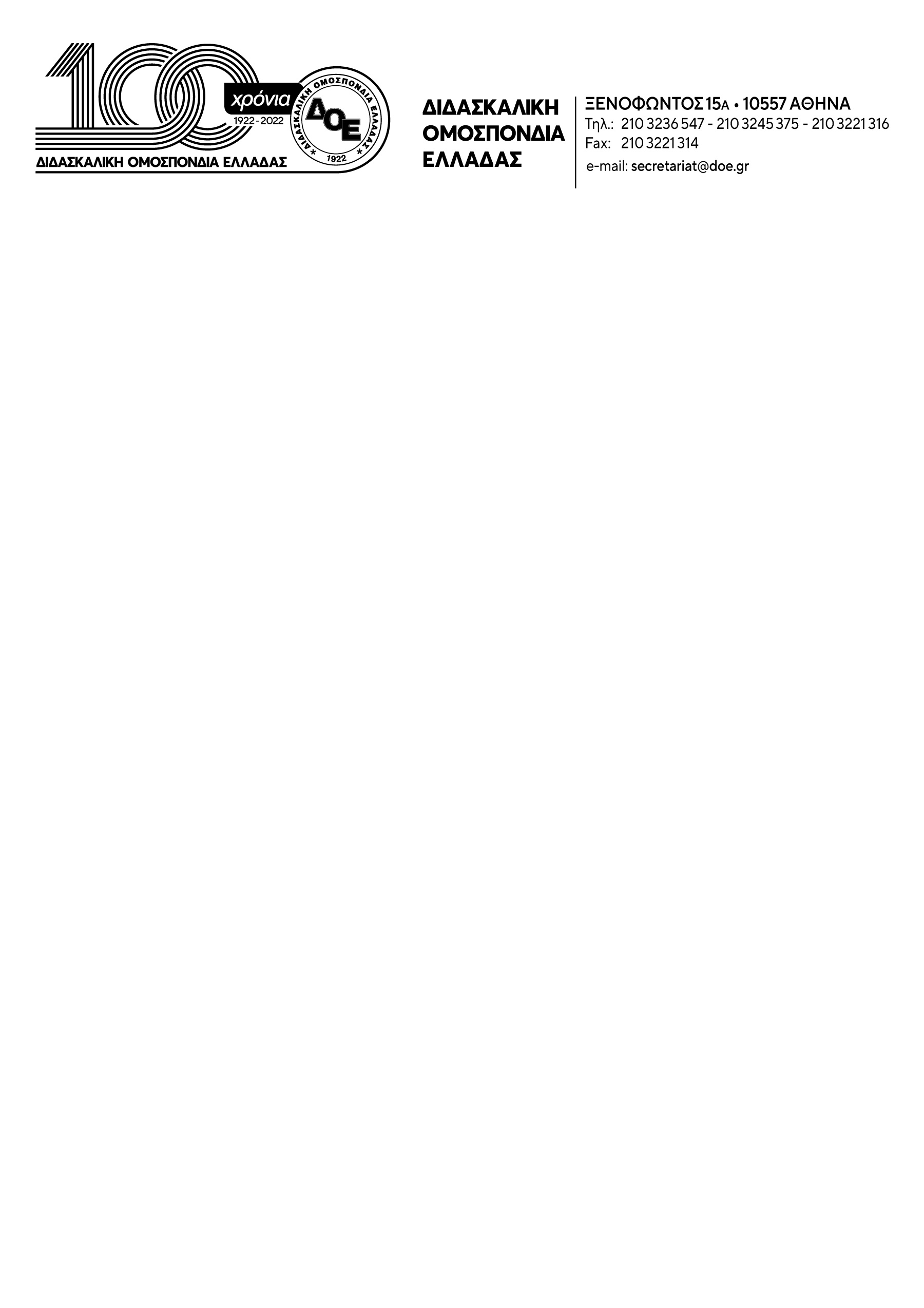 Θέμα: Κήρυξη 3ωρων στάσεων εργασίας	Σας ενημερώνουμε, ότι το Δ.Σ. της Δ.Ο.Ε. έχει κηρύξει 3ωρες στάσεις εργασίας για το 1ο ή 2ο 3ωρο του προγράμματος των σχολικών μονάδων από τη Δευτέρα 1 Απριλίου 2024 μέχρι και την Παρασκευή 26 Απριλίου 2024 όπως επίσης και επιπλέον στάση εργασίας που καλύπτει το ολοήμερο και διευρυμένου ωραρίου (14:00 – 17:30), στο πλαίσιο της αποτροπής της υλοποίησης του ν.4823/21 και της Υ.Α. 9950/ΓΔ5 ΦΕΚ 388/27-1-2023 «Ρύθμιση ειδικότερων και λεπτομερειακών θεμάτων σχετικά με την αξιολόγηση των εκπαιδευτικών και των μελών Ειδικού Εκπαιδευτικού Προσωπικού και Ειδικού Βοηθητικού Προσωπικού της πρωτοβάθμιας και δευτεροβάθμιας εκπαίδευσης, καθώς και τη διαδικασία διενέργειάς της».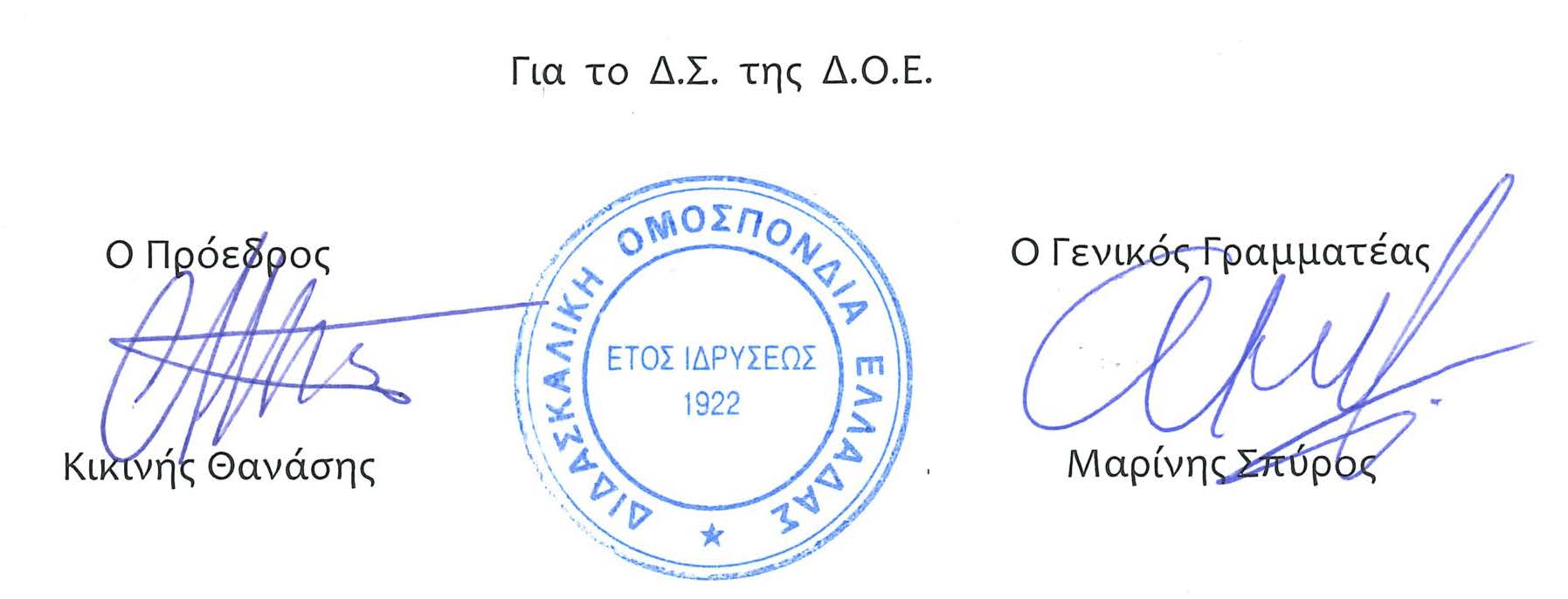 Αρ. Πρωτ. 925Αθήνα  29/3/2024 ΠροςΤους Συλλόγους Εκπαιδευτικών Π.Ε.